Level 1 Key Skills in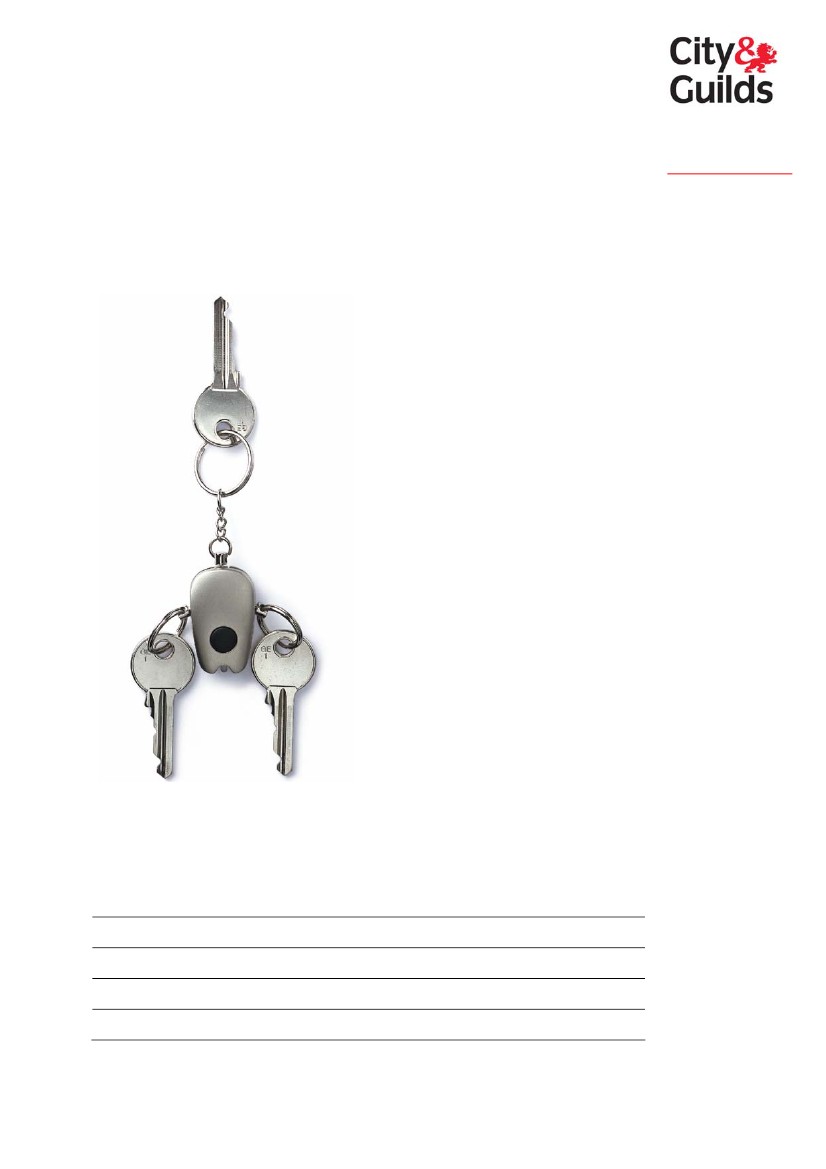 Working With Others2004 standard and logbookwww.cityandguilds.comwww.key-skills.orgSeptember 2004Please complete the following:Your nameProgramme start dateDate registered for key skills qualificationsCity & Guilds enrolment numberDate of portfolio completionCity & Guilds is the UK’s leading provider of vocational qualifications, offering over 500awards across a wide range of industries, and progressing from entry level to the highestlevels of professional achievement. With over 8500 centres in 100 countries, City & Guilds isrecognised by employers worldwide for providing qualifications that offer proof of the skillsthey need to get the job done.The City & Guilds Group includes City & Guilds Pitman Qualifications, specialising in IT, office-based qualifications and English as a second language awards, and ILM (the Institute ofLeadership & Management) providing management qualifications, learning materials andmembership services. Land based qualifications are offered through NPTC, also part of theCity & Guilds Group. City & Guilds also manages the Engineering Council Examinations onbehalf of the Engineering Council.General information about City & Guilds is available on our websitewww.cityandguilds.com or from our Customer Relations team at the address below or byphoning 020 7294 2800 or e-mailing centresupport@cityandguilds.comCity & Guilds fully supports the principle of equal opportunities and we are committed tosatisfying this principle in all our activities and published material. A copy of our equalopportunities policy statement ‘Access to assessment’ is available on our website or fromthe Customer Relations team.City & Guilds publications are available from our Publication Sales department at the addressbelow or by phoning 020 7294 2850 or faxing 020 7294 3387©2004 The City and Guilds of London Institute All rights reserved.City & Guilds is a trademark of the City and Guilds of London Institute.Every effort has been made to ensure that the information contained in this publication istrue and correct at the time of going to press. However, City & Guilds’ products and servicesare subject to continuous development and improvement and the right is reserved to changeproducts and services from time to time. City & Guilds cannot accept liability for loss ordamage arising from the use of information in this publication.City & Guilds1 Giltspur StreetLondon, EC1A 9DDT +44 (0)20 7294 2468F +44 (0)20 7294 2400www.cityandguilds.comMore information about key skills is available from theCity & Guilds key skills website – www.key-skills.orgIntroductionHow do I use this logbook?This logbook will help you work toward the key skill of Working With Others at level 1. Itcontains the following:national standard (as published by QCA, ACCAC and CCEA, the qualification regulatoryauthorities for England, Wales and Northern Ireland)Part A coverage record sheetsPart B evidence record sheets.The coverage and evidence record sheets are designed to help you to track your progressand organise your portfolio so that your assessor/tutor can determine with you when youhave met the required standard.Standards and guidance documentFurther examples and guidance on the key skills standards can be found in ‘The Wider KeySkills Standards and Guidance’ (QCA publication QCA/04/1294). Your assessor/tutor musthave a copy of this document.Part A questionsThe 2004 standard wider key skills are available as pilot qualifications within the NationalQualifications Framework. As well as producing your portfolio (which must cover all therequirements set out in Part B of the standard), you may also need to answer some broadgeneric questions to confirm that you know how to use the knowledge and understandinglisted in Part A of the standard.The Part A questions are contained in a separate document that will be given to you onceyour portfolio is complete; the questioning process only needs to cover the points withinPart A that have not been explicitly shown in your portfolio. The number of questions youneed to answer, and the amount of detail you need to give, will therefore depend on howyour portfolio has been put together; you should discuss this with your assessor/tutor.Your responses to any Part A questions you attempt will be assessed by yourassessor/tutor. A record of your responses must be kept with this logbook so they can bechecked by the internal verifier and external verifier.Key skills 2004 logbook – Working With Others level 13This page is intentionally blank4Key skills 2004 logbook – Working With Others level 1Working With Others level 1 standard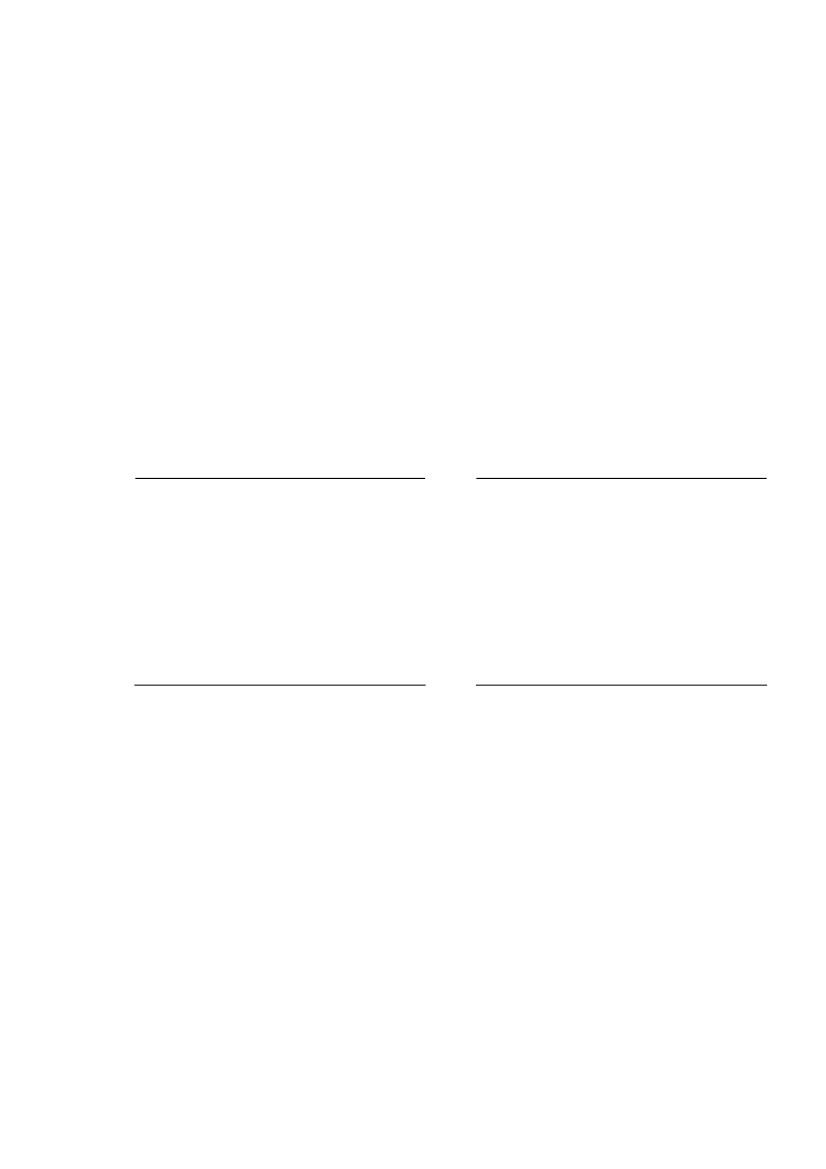 The key skills are the skills which are most commonly needed to succeed in a range ofactivities – at work, in education and training and in everyday life. In developing the keyskill of Working With Others, you will learn to use and adapt your skills confidently andeffectively in a range of settings and contexts.ProgressionThe key skills qualifications are designed to enable you to progress at your own pace.Each level of the key skill above level 1 incorporates and builds on the previous ones. Thekey skills qualifications not only recognise your current capabilities, they also require youto identify how you can further improve your skills to meet new demands at higher levels.Part AYou need to know how toThis section tells you about thetechniques and knowledge associatedwith each key skill. It tells you what youneed to learn and practise to feelconfident about applying these skills inyour studies, work or other aspects ofyour life.Part BYou mustThis section builds on Part A anddescribes the application of skills. Itdescribes the skills you must show. Allof your work for this section will beassessed. You must have evidence thatyou can do all the things listed in thebullet points.To achieve Working With Others at level 1, you must be able to apply your skills tosuit different purposes. You will show that you can:identify what needs to be done, and your individual responsibilitiescarry out tasks to meet your responsibilitiesidentify how you helped achieve things together.Key skills 2004 logbook – Working With Others level 15Part A – you need to know how to:Confirm you understand the given objectives andplan for working togethercheck you understand what you have to achieve (the objectives your supervisor ortutor has given you for working together)make sure you understand what is meant by one-to-one, group or team situations andhow this might affect the way you workidentify the tasks that need to be done and deadlinesidentify the help, materials, equipment and/or tools neededidentify your individual responsibilities for:– tasks to be done– health and safety– behaving in ways that show respect for each other’s rights, feelings, ideas and    contributions, what you should and should not do (the ground rules for working    together)check you understand the arrangements for working together:– who you will be working with, where and when– who to ask for help if things go wrong.Work with others towards achieving the givenobjectivesget what you need to carry out tasks and meet your responsibilitieswork safely to avoid accidents, health risks, offending others or disrupting their workfollow the working methods you have been given for using materials, equipment, toolsor providing a servicecommunicate with others, when appropriate, to:– check progress towards your objectives– ask for help from a suitable person– offer support to others, provide information, assist with a task or help overcome a    disagreement or other problem.Identify ways you helped and how to improve yourwork with othersidentify what has gone well and less well in working with others, including tasks andworking relationshipsidentify how you helped to achieve things together in carrying out tasks and offeringsupport to otherssuggest ways of improving your work with others.6Key skills 2004 logbook – Working With Others level 1Part B – you must: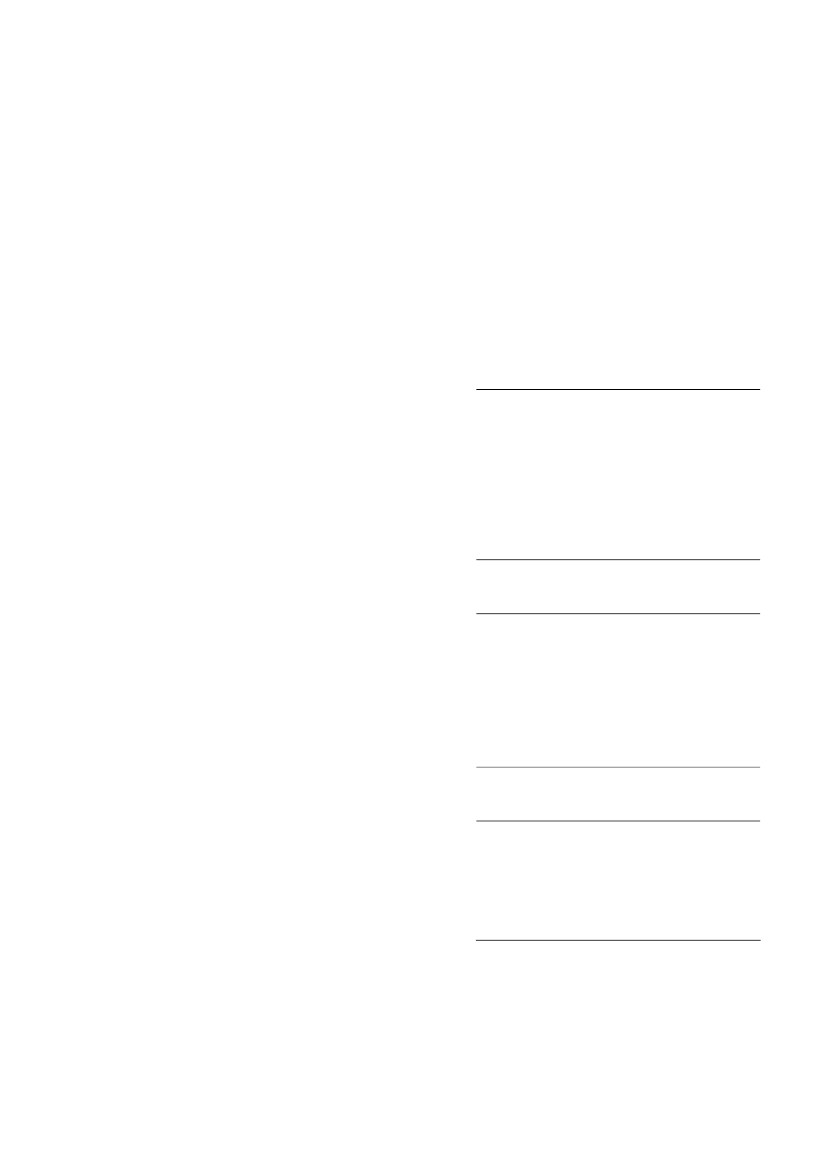 Provide at least two examples of meeting the standard for WO1.1, WO1.2 and WO1.3. Oneexample must show you can work in a one-to-one situation and one example must showyou can work in a group or team situation.Evidence must showyou can:WO1.1Confirm you understand the givenobjectives, and plan for working together.1.1.11.1.21.1.3check that you clearlyunderstand what you have toachieve togetheridentify what needs to be doneand your individualresponsibilitiesmake sure you understand thearrangements for workingtogether.WO1.2Work with others towards achieving thegiven objectives.1.2.11.2.21.2.3carry out tasks to meet yourresponsibilitieswork safely, following theworking methods you havebeen givencheck progress, asking for helpand offering support to others,when appropriate.WO1.3Identify ways you helped to achieve thingsand how to improve your work withothers.1.3.11.3.21.3.3identify what went well and lesswell in working with othersidentify how you helped toachieve things togethersuggest ways of improving yourwork with others for next time.Key skills 2004 logbook – Working With Others level 17Examples and guidance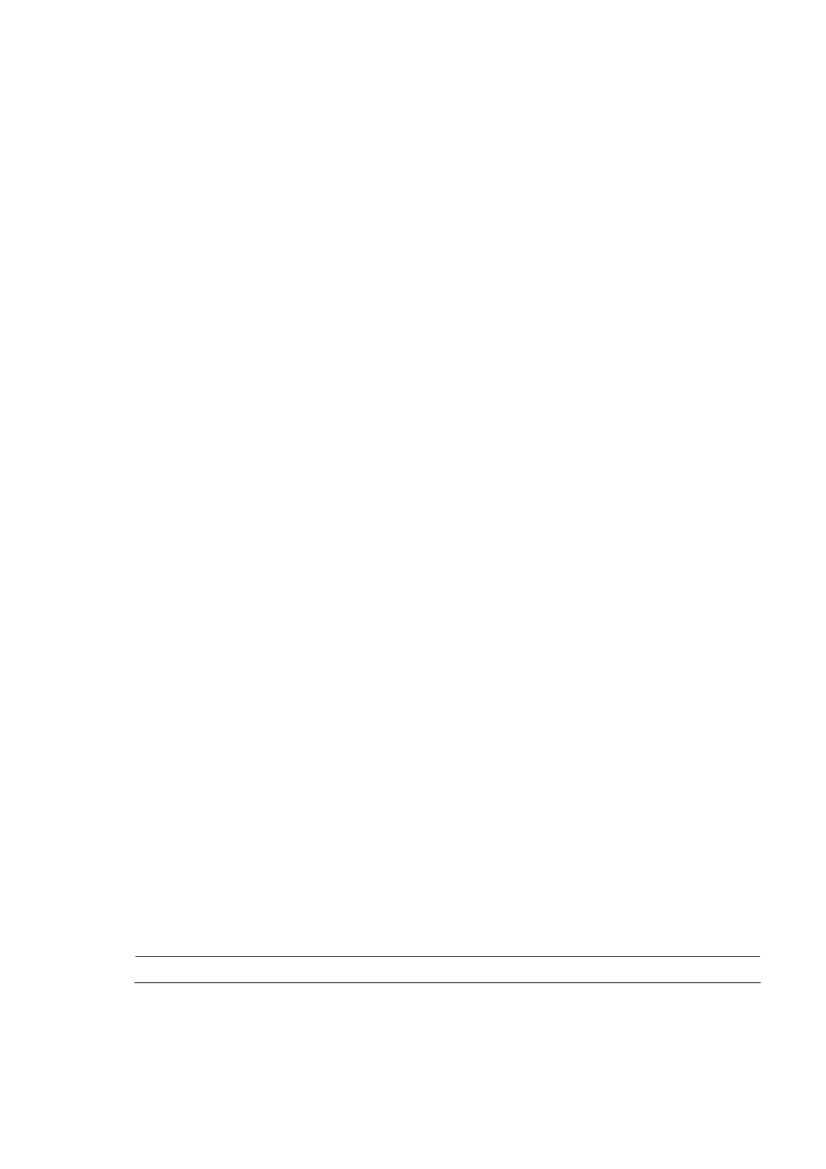 The following gives further guidance and examplesof the techniques and knowledge in Part AConfirm you understand the given objective and plan for working togetherFind out the tasks that need to be done and the deadlines for making something, forcarrying out a service.Find out who you will be working with and who to ask if things go wrong bychecking with your supervisor or tutor.Work with others towards achieving the given objectivesKnow where to get what you need to carry out the tasks, for instance materials, toolsequipment, help from others.Check your progress, ask for help from your supervisor, a member of your group, a workcolleague.Identify ways you helped and how to improve your work with othersKnow what has gone well by checking with your supervisor, your colleagues.Identify ways of improving your work with others by completing tasks in a different way,taking note of the ideas of others.For further examples and guidance on the key skills standards please refer to ‘The WiderKey Skills Standards and Guidance’ (QCA publication QCA/04/1294).Help with producing evidenceIf producing certain types of evidence is difficult for you because of a disability or foranother reason, please discuss this with your assessor/tutor. It may be possible for you toproduce evidence using alternative methods. Depending on the skill and level, these mayinclude the use of a scribe (amanuensis); Braille, voice activated software and British SignLanguage.Detailed guidance is available in the document ‘Basic and Key Skills: Guidance forCandidates with Particular Requirements’, published by the Joint Council for Qualifications.A summary of this information can also be found in the City & Guilds key skills centreguide, and both documents can be obtained from the City & Guilds key skills website –www.key-skills.orgPlease ask your assessor/tutor if you have any questions about this.This standard is for use in programmes starting from September 2004.8Key skills 2004 logbook – Working With Others level 1Part A coverage record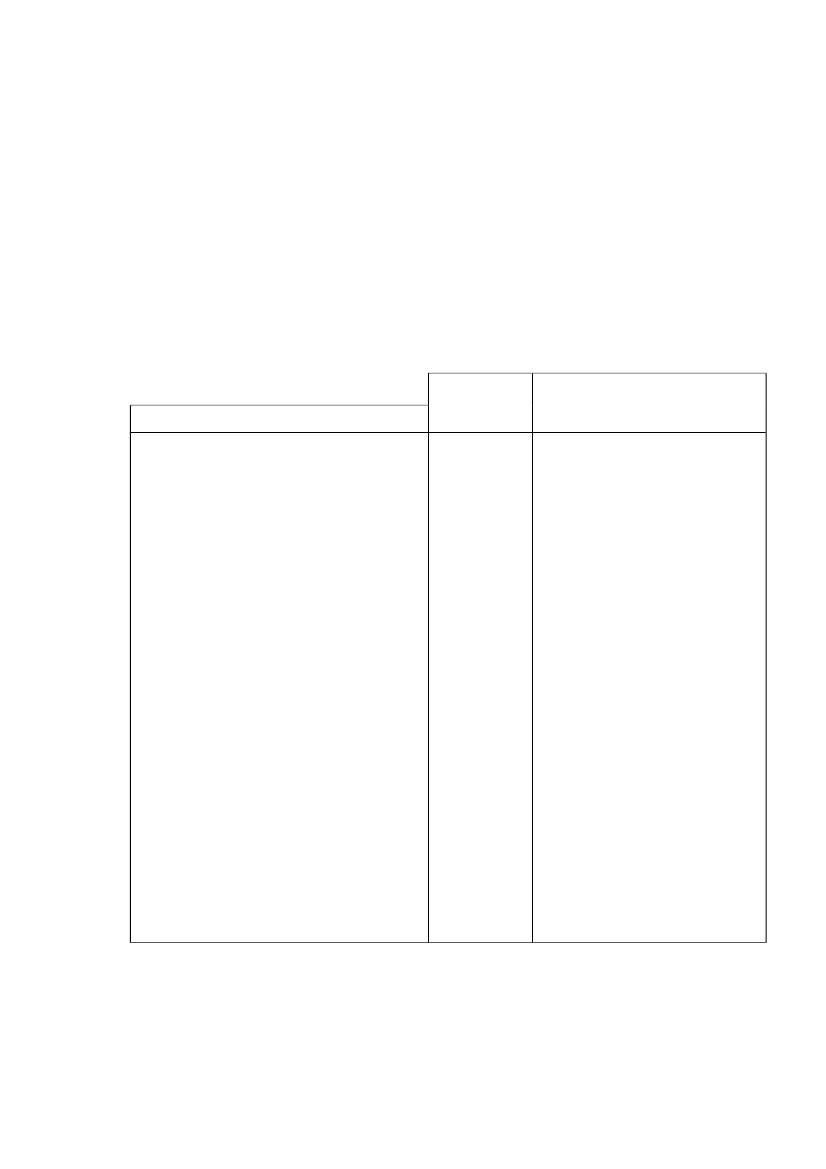 These record sheets are designed to help you and your assessor/tutor compare your workto what the Working With Others level 1 standard says you need know how to do.Unlike the Part B evidence record and the Part A questions you will answer once yourportfolio is complete, this coverage record for Part A is not a compulsory part of yourassessment. You may not be able find examples covering all the bullet points listed here,although both you and your assessor/tutor should be happy that you are showing theseskills in your work by the time your portfolio is complete.if you feelyou havedone itStandardConfirm you understand the givenobjectives and plan for working togethercheck you understand what you have toachieve (the objectives your supervisor ortutor has given you for working together)make sure you understand what is meantby one-to-one, group or team situationsand how this might affect the way youworkidentify the tasks that need to be doneidentify deadlines for completing tasksidentify the help, materials, equipmentand/or tools neededidentify your individual responsibilitiesfor:–––tasks to be donehealth and safetybehaving in ways that show respectfor each other’s rights, feelings, ideasand contributions, what you shouldand should not do (the ground rulesfor working together)Notes/commentsor referred to Part A questionsSee next pageKey skills 2004 logbook – Working With Others level 19Part A coverage record (continued)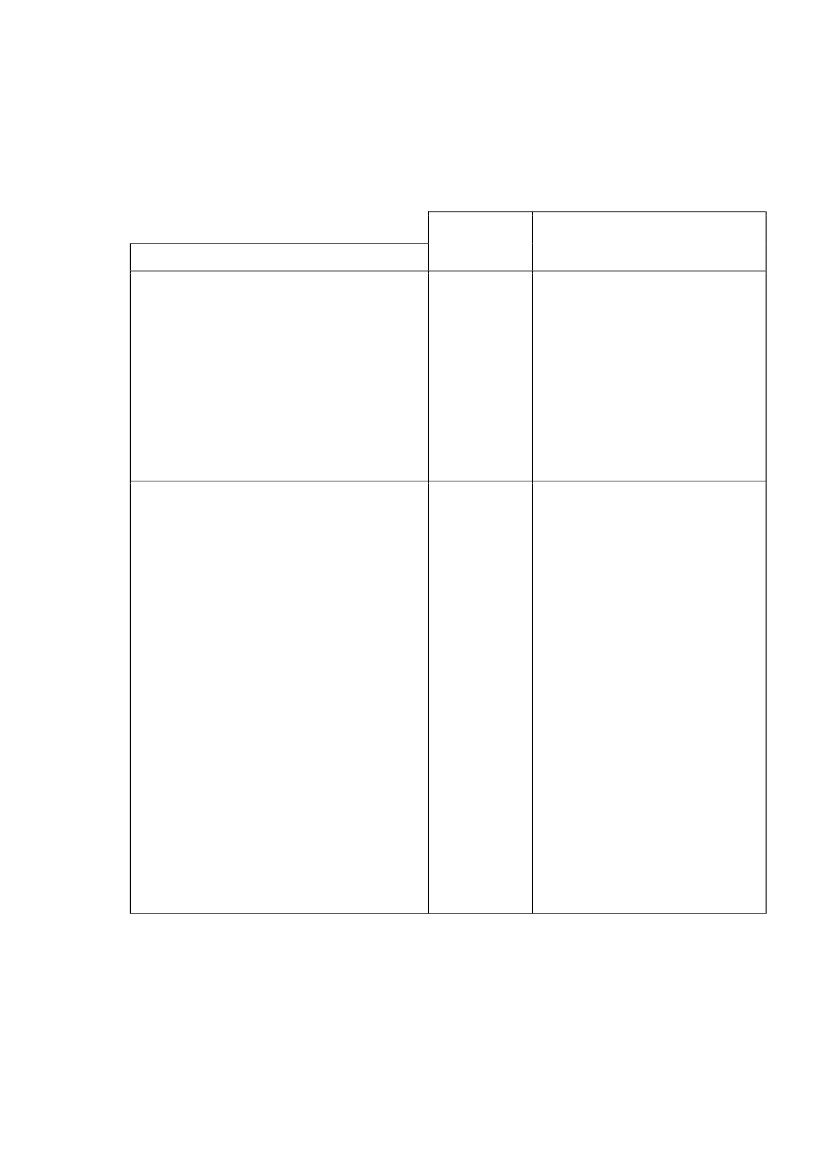 StandardConfirm you understand the givenobjectives and plan for working together(continued)check you understand the arrangementsfor working together:––who you will be working with, whereand whenwho to ask for help if things gowrong.if you feelyou havedone itNotes/commentsor referred to Part A questionsWork with others towards achieving thegiven objectivesget what you need to carry out tasks andmeet your responsibilitieswork safely to avoid accidents, healthrisks, offending others or disrupting theirworkfollow the working methods you havebeen given for using materials,equipment, tools or providing a servicecommunicate with others, whenappropriate, to:–––check progress towards yourobjectivesask for help from a suitable personoffer support to others, provideinformation, assist with a task or helpovercome a disagreement or otherproblem.See next page10Key skills 2004 logbook – Working With Others level 1Part A coverage record (continued)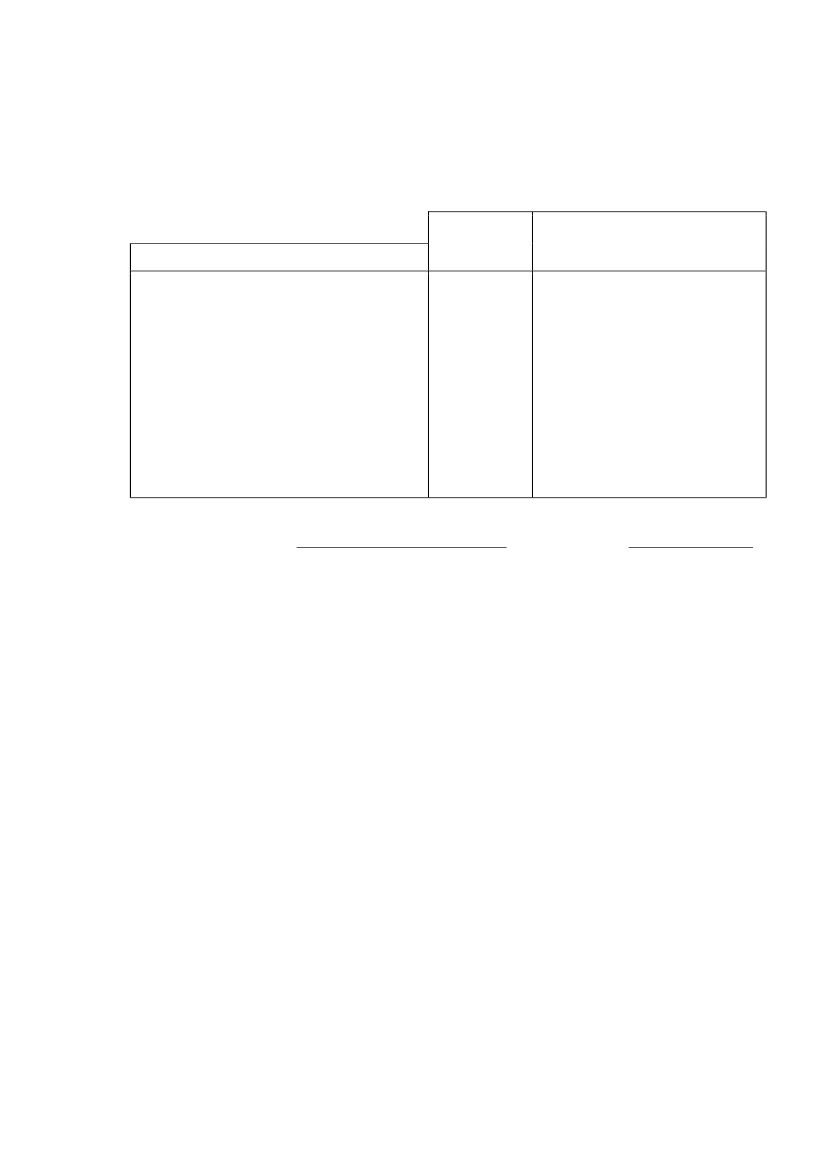 StandardIdentify ways you helped and how toimprove your work with othersidentify what has gone well and less wellin working with others, including tasksand working relationshipsidentify how you helped to achieve thingstogether in carrying out tasks andoffering support to otherssuggest ways of improving your workwith others.if you feelyou havedone itNotes/commentsor referred to Part A questionsCandidate’s signatureDate completedThe Part B evidence record on the following pages must be completed, as well as thePart A questions as necessary.Key skills 2004 logbook – Working With Others level 111This page is intentionally blank12Key skills 2004 logbook – Working With Others level 1Key skills 2004 logbook – Working With Others level 1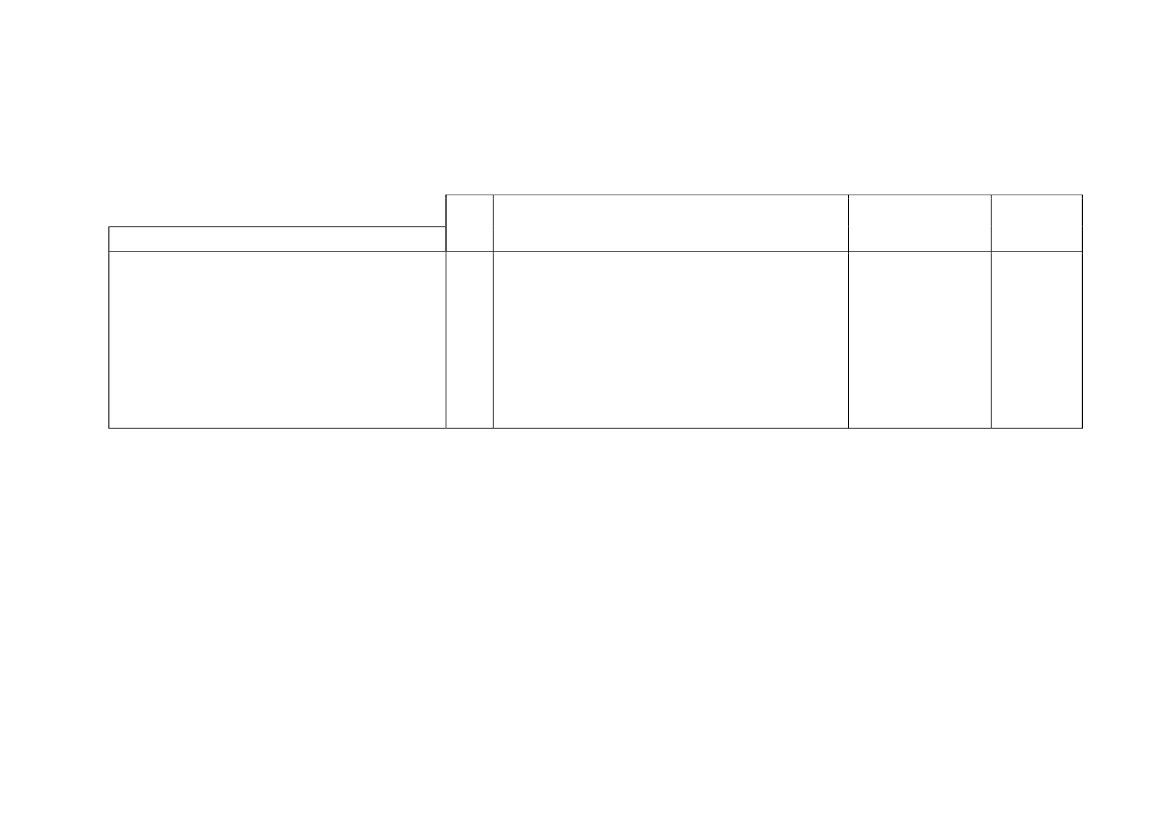 Part B evidence recordStandardOverallProvided at least two examples of meeting thestandard for WO1.1, WO1.2 and WO1.3one example showed work in a one-to-onesituationone example showed work in a group or teamsituation.ifmetPurpose of task and details of evidence presented tomeet criteriaEvidencelocation/referenceDate ofcompletionSee next page13Key skills 2004 logbook – Working With Others level 1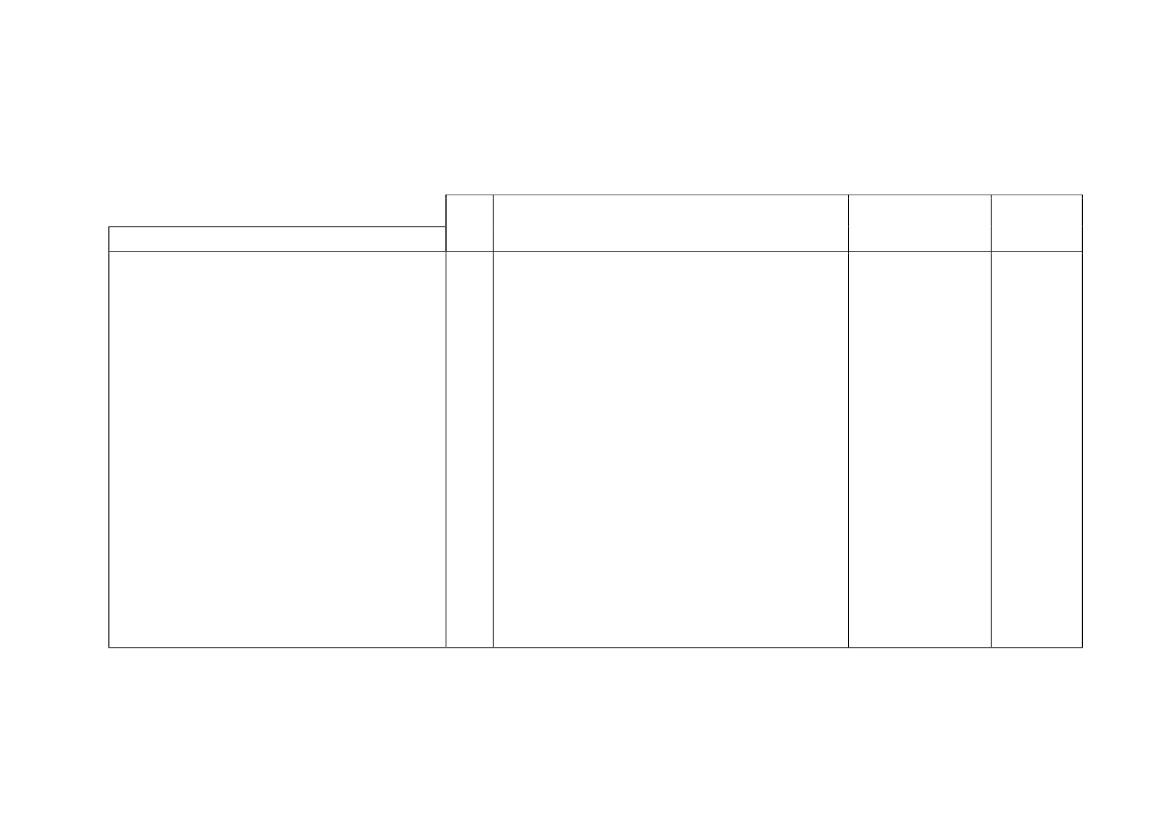 Part B evidence record (continued)StandardWO1.1For one-to-one situation-checked for clear understanding of whathad to be achieved togetheridentified what needed to be done and ownindividual responsibilitiesmade sure arrangements for workingtogether understoodifmetPurpose of task and details of evidence presented tomeet criteriaEvidencelocation/referenceDate ofcompletion--for group or team situation-checked for clear understanding of whathad to be achieved togetheridentified what needed to be done and ownindividual responsibilitiesmade sure arrangements for workingtogether understood.--See next page14Key skills 2004 logbook – Working With Others level 1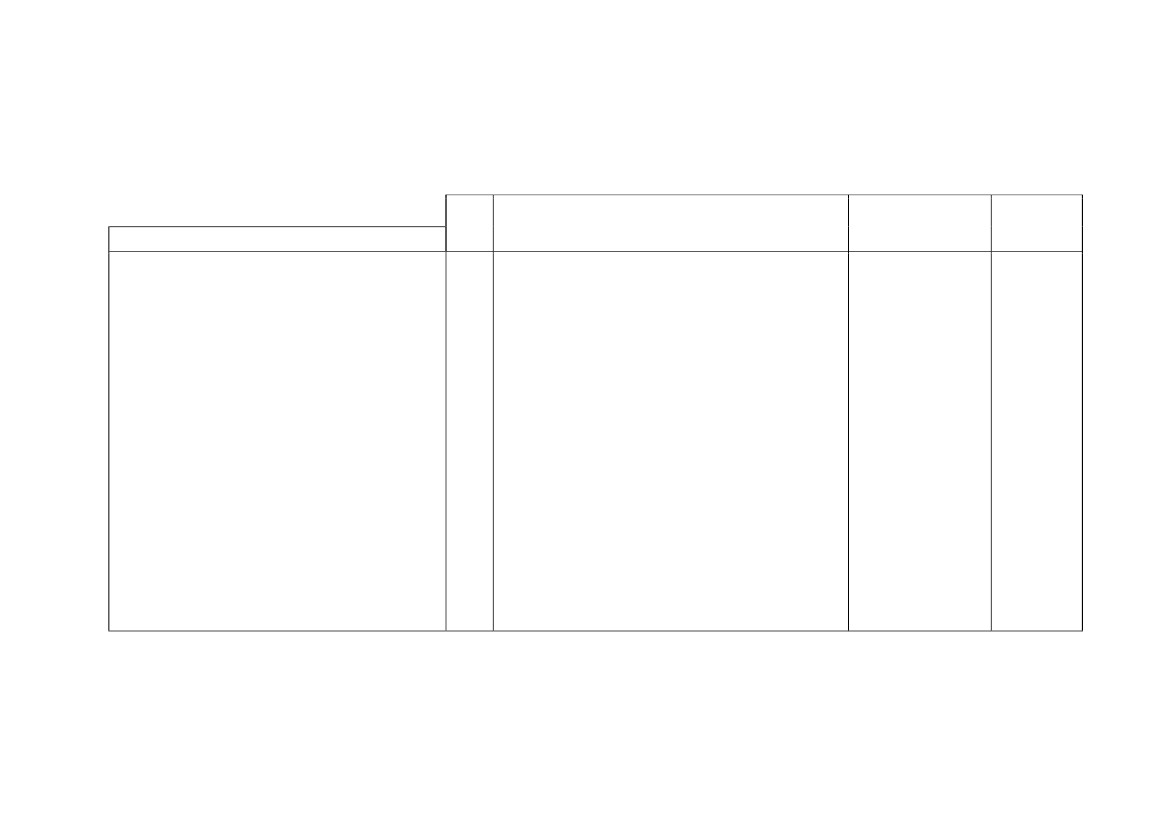 Part B evidence record (continued)StandardWO1.2For one-to-one situation-carried out tasks to meet ownresponsibilitiesworked safely following given methodschecked progress, asking for help andoffering support to others when appropriateifmetPurpose of task and details of evidence presented tomeet criteriaEvidencelocation/referenceDate ofcompletion--for group or team situation-carried out tasks to meet ownresponsibilitiesworked safely following given methodschecked progress, asking for help andoffering support to others whenappropriate.--See next page15Key skills 2004 logbook – Working With Others level 1Part B evidence record (continued)StandardWO1.3For one-to-one situation-identified what worked well and less well inworking with othersidentified how helped to achieve thingstogethersuggested ways of improving work withothers for next timeifmetPurpose of task and details of evidence presented tomeet criteriaEvidencelocation/referenceDate ofcompletion--for group or team situation-identified what worked well and less well inworking with othersidentified how helped to achieve thingstogethersuggested ways of improving work withothers for next time.--The declaration on the following page must be completedSee next page16Key skills 2004 logbook – Working With Others level 1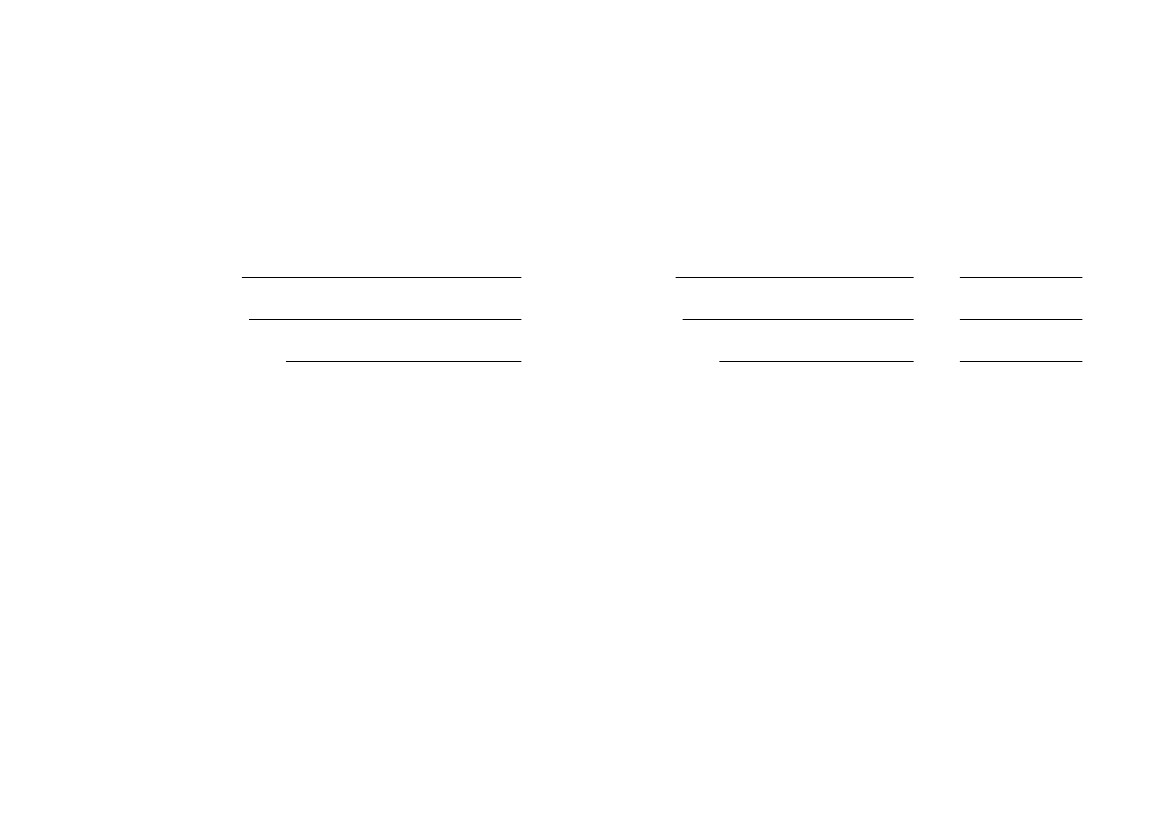 Assessor declaration: I declare that the details above are correct, that the evidence submitted is the candidate’s own work and that thecandidate meets all of the requirements for this key skill.Assessor’s nameCandidate’s nameInternal Verifier’s nameAssessor’s signatureCandidate’s signatureInternal Verifier’s signatureDateDateDateNote Part A coverage must also be confirmed (using Part A questions as necessary) before a qualification certificate can be claimed.17Published by City & Guilds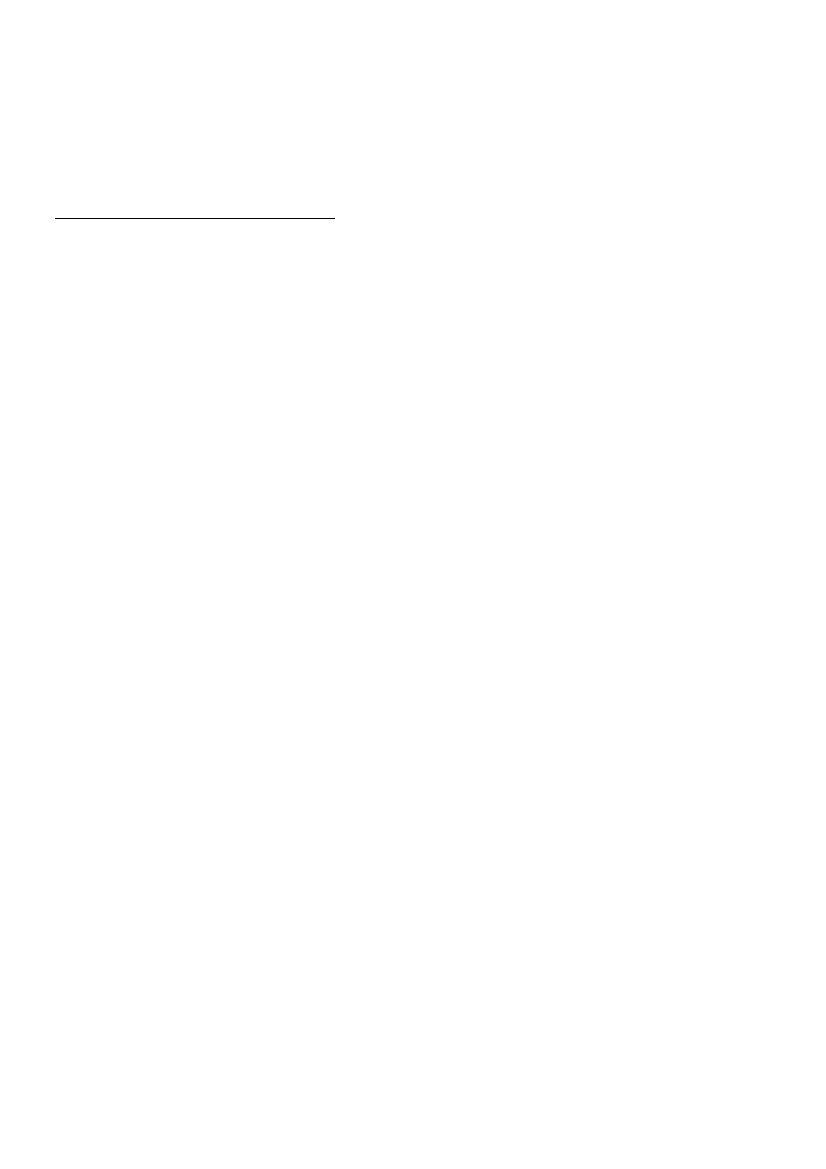 1 Giltspur StreetLondonEC1A 9DDT +44 (0)20 7294 2468F +44 (0)20 7294 2400www.cityandguilds.comCity & Guilds is a registered charityestablished to promote educationand training